MOBILIDADE INTERNACIONAL – SAÍDA PARA O EXTERIOR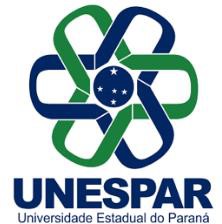 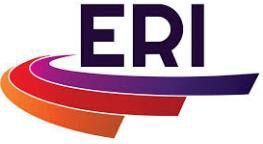 ROTEIRO PARA ELABORAÇÃO DE RELATÓRIO DE ATIVIDADE EM MOBILIDADE INTERNACIONAL DOCENTEORIENTAÇÕES GERAIS PARA ELABORAÇÃO DO RELATÓRIOO Relatório deve ser elaborado observando-se as indicações presentes no Edital ou chamada externa a que está associado e de acordo com o Regulamento de Mobilidade Internacional da Unespar.Preencha o Relatório descrevendo exatamente o que foi executado durante a mobilidade, mesmo que as informações estejam divergentes com o Plano de Trabalho anteriormente enviado para o ERI. Certifique-se de relatar todas as atividades em que esteve envolvido/a, inserindo também os períodos/carga horária de cada atividade.Os documentos do item 3 deverão ser adicionados, em PDF, ao processo original da mobilidade no e-protocolo e encaminhados para o ERI, junto com este Relatório. Além disso, o/a docente deverá indicar quais documentos está enviando, citando como os PDFs foram nomeados, para posterior conferência do ERI.Este roteiro é apenas um modelo para elaboração do Relatório, ficando o/a docente livre para apresentar o documento em outro formato, caso deseje.Fica também facultado ao ERI a dispensa da apresentação deste documento caso haja outro semelhante já exigido pela instituição de destino ou conforme especificações do Edital ou chamada.Os campos que, porventura, não forem pertinentes, podem ser deixados em branco.* Este quadro pode ser excluído após preenchimento das informações.Data (dia/mês/ano): ............./............./......................................................................................Assinatura do/a docente1. INFORMAÇÕES DA MOBILIDADE INTERNACIONAL1. INFORMAÇÕES DA MOBILIDADE INTERNACIONALNome completo:Nome social (opcional):Nome completo:Nome social (opcional):Campus de origem:Campus de origem:Colegiado/Programa:Colegiado/Programa:Curso(s) em que atua:Curso(s) em que atua:Data de ida (dia/mês/ano):Data de retorno (dia/mês/ano):Data de início das atividades da mobilidade (dia/mês/ano):Data de término das atividades da mobilidade (dia/mês/ano):Instituição de realização da mobilidade:Instituição de realização da mobilidade:Campus:Curso(s) em que foi realizada a mobilidade:Instituto/Centro/Faculdade/Programa/Outro:Cidade:Estado (Departamento/Província): País:Nome do tutor/a na instituição de destino:2. RELATO DAS ATIVIDADES REALIZADAS2.1 Disciplinas cursadas/ministradas:2.2 Atividades de pesquisa:2.3 Atividades de extensão:2.4 Outras atividades realizadas:3. DOCUMENTOS COMPROBATÓRIOS(Marque com um X quais documentos estão sendo enviados)Bilhete de embarque de ida e de volta (obrigatório);Plano de ensino das disciplinas cursadas/ministradas (com ementa); Listar nome(s) do(s) arquivo(s):Documentos que comprovem a participação nas atividades de pesquisa e/ou extensão e em outras atividades, podendo ser declaração do/a docente responsável, certificado etc.Listar nome(s) do(s) arquivo(s):